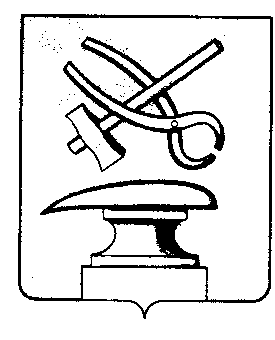 АДМИНИСТРАЦИЯ ГОРОДА КУЗНЕЦКА ПЕНЗЕНСКОЙ ОБЛАСТИПОСТАНОВЛЕНИЕот _______________________ № _________г.КузнецкО внесении изменений в постановление администрации города Кузнецка от 01.03.2019 №291 «Об утверждении Положения о Совете по вопросам гармонизации межэтнических и межконфессиональных отношений при Главе администрации города Кузнецка и состава Совета по вопросам гармонизации межэтнических и межконфессиональных отношений при Главе администрации города Кузнецка»В связи с изменением кадрового состава, руководствуясь ст.29 Устава города Кузнецка Пензенской области:	АДМИНИСТРАЦИЯ ГОРОДА КУЗНЕЦКА ПОСТАНОВЛЯЕТ: 	1. Внести в постановление администрации города Кузнецка от 01.03.2019 №291 «Об утверждении Положения о Совете по вопросам гармонизации межэтнических и межконфессиональных отношений при Главе администрации города Кузнецка и состава Совета по вопросам гармонизации межэтнических и межконфессиональных отношений при Главе администрации города Кузнецка» следующие изменения:	1.1. Исключить из состава Совета по вопросам гармонизации межэтнических и межконфессиональных отношений при Главе администрации города Кузнецка Чураева А.А. – начальника отдела УФСБ России по Пензенской области в городе Кузнецке.	1.2. Включить в состав Совета по вопросам гармонизации межэтнических и межконфессиональных отношений при Главе администрации города Кузнецка: 	Солдатенкова Дмитрия Владимировича – заместителя начальника отдела УФСБ России по Пензенской области в городе Кузнецке (по согласованию);	Янгаева Александра Алексеевича – сотрудника отдела УФСБ России по Пензенской области в городе Кузнецке (по согласованию) 	2. Настоящее постановление вступает в силу со дня его подписания.	3. Настоящее постановление подлежит официальному опубликованию.	4. Контроль за исполнением настоящего постановление возложить на        заместителя главы администрации города Кузнецка И.А. Малкина.Глава администрации города Кузнецка                                      С.А.Златогорский